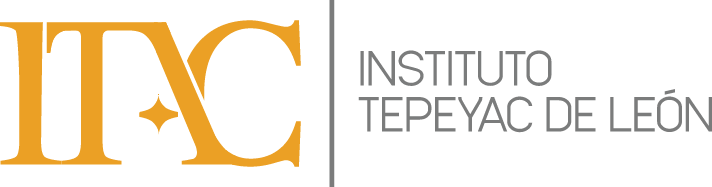 SOLICITUD DE INGRESO NOMBRE(S):NOMBRE(S):NOMBRE(S):NOMBRE(S):APELLIDOS:APELLIDOS:APELLIDOS:EDAD:AÑOS            PADRE O TUTOR:AÑOS            PADRE O TUTOR:AÑOS            PADRE O TUTOR:AÑOS            PADRE O TUTOR:CALLE Y NÚMERO:CALLE Y NÚMERO:CALLE Y NÚMERO:CALLE Y NÚMERO:CALLE Y NÚMERO:COLONIA:LOCALIDAD:LOCALIDAD:LOCALIDAD:LOCALIDAD:TELÉFONO:TELÉFONO:E-MAIL:E-MAIL:BACHILLERATO DE PROCEDENCIA:BACHILLERATO DE PROCEDENCIA:BACHILLERATO DE PROCEDENCIA:BACHILLERATO DE PROCEDENCIA:BACHILLERATO DE PROCEDENCIA:BACHILLERATO DE PROCEDENCIA:DOCUMENTOS ESCANEADOS EN FORMATO PDF O PNGDOCUMENTOS ESCANEADOS EN FORMATO PDF O PNGDOCUMENTOS ESCANEADOS EN FORMATO PDF O PNGDOCUMENTOS ESCANEADOS EN FORMATO PDF O PNGDOCUMENTOS ESCANEADOS EN FORMATO PDF O PNGDOCUMENTOS ESCANEADOS EN FORMATO PDF O PNGDOCUMENTOS ESCANEADOS EN FORMATO PDF O PNGDOCUMENTOS ESCANEADOS EN FORMATO PDF O PNGCONSTANCIA O CERTIFICADO DE BACHILLERATO:CONSTANCIA O CERTIFICADO DE BACHILLERATO:CONSTANCIA O CERTIFICADO DE BACHILLERATO:CONSTANCIA O CERTIFICADO DE BACHILLERATO:CONSTANCIA O CERTIFICADO DE BACHILLERATO:CONSTANCIA O CERTIFICADO DE BACHILLERATO:CONSTANCIA O CERTIFICADO DE BACHILLERATO:ACTA DE NACIMIENTO:ACTA DE NACIMIENTO:ACTA DE NACIMIENTO:CURP:AUTOBIOGRAFÍA ESCRITA A MANO:AUTOBIOGRAFÍA ESCRITA A MANO:AUTOBIOGRAFÍA ESCRITA A MANO:AUTOBIOGRAFÍA ESCRITA A MANO:AUTOBIOGRAFÍA ESCRITA A MANO: